DOBER TEKPRIDRŽUJEMO SI PRAVICO DO SPREMEMBE JEDILNIKA ZARADI DOBAVE SUROVIN DOBAVITELJEV in PRILAGODTIVE JEDILNIKA STAROSTI OTROK.DNEVNO JE OTROKOM NA VOLJO VODA ALI ČAJ.LEGENDA: snovi ali proizvodi, ki povzročajo alergijo ali preobčutljivost:G. Žita, ki vsebujejo gluten, R. Raki in proizvodi iz rakov, J. Jajca in proizvodi iz jajc, Ri. Ribe in proizvodi iz rib, A. Arašid (kikiriki) in proizvodi iz arašidov, S. Zrnje soje inproizvodi iz soje, L. Mleko in mlečni izdelki (vsebujejo laktozo), O. Oreški, Z. Listna zelena in proizvodi iz nje, Go. Gorčično seme ali proizvodi iz njega, Se. Sezamovo seme ali proizvodi iz njega, Ž. Žveplov dioksid ali sulfiti v koncentraciji (več kot 10 mg/kg ali 10 mg/l glede na skupni SO2), B. Volčji bob in proizvodi iz njega, M. Mehkužci in proizvodi iz njih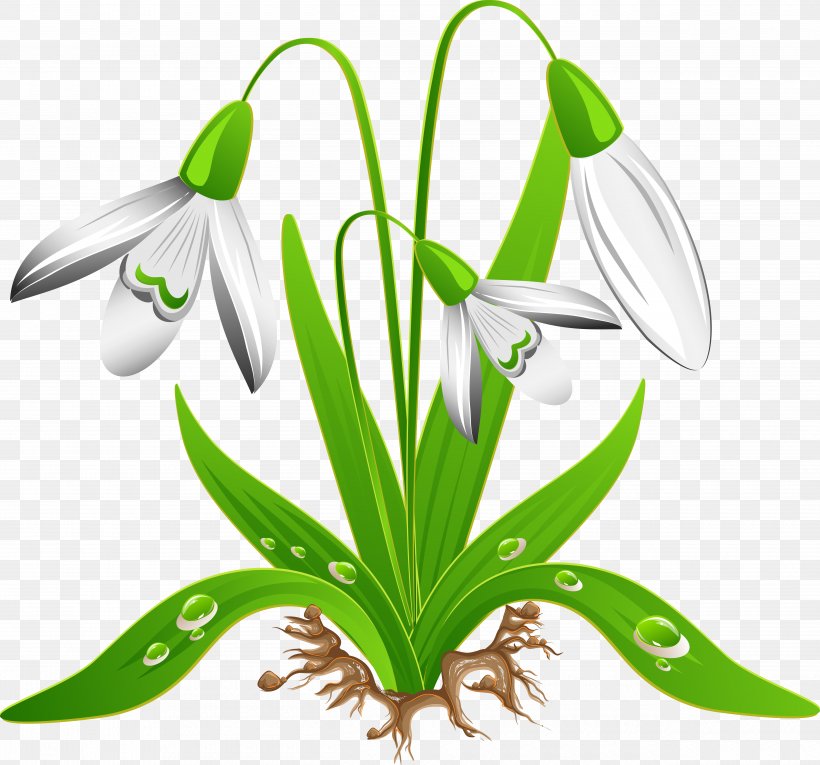 DOBER TEKPRIDRŽUJEMO SI PRAVICO DO SPREMEMBE JEDILNIKA ZARADI DOBAVE SUROVIN DOBAVITELJEV in PRILAGODTIVE JEDILNIKA STAROSTI OTROK.DNEVNO JE OTROKOM NA VOLJO VODA ALI ČAJ.LEGENDA: snovi ali proizvodi, ki povzročajo alergijo ali preobčutljivost:G. Žita, ki vsebujejo gluten, R. Raki in proizvodi iz rakov, J. Jajca in proizvodi iz jajc, Ri. Ribe in proizvodi iz rib, A. Arašid (kikiriki) in proizvodi iz arašidov, S. Zrnje soje inproizvodi iz soje, L. Mleko in mlečni izdelki (vsebujejo laktozo), O. Oreški, Z. Listna zelena in proizvodi iz nje, Go. Gorčično seme ali proizvodi iz njega, Se. Sezamovo seme ali proizvodi iz njega, Ž. Žveplov dioksid ali sulfiti v koncentraciji (več kot 10 mg/kg ali 10 mg/l glede na skupni SO2), B. Volčji bob in proizvodi iz njega, M. Mehkužci in proizvodi iz njih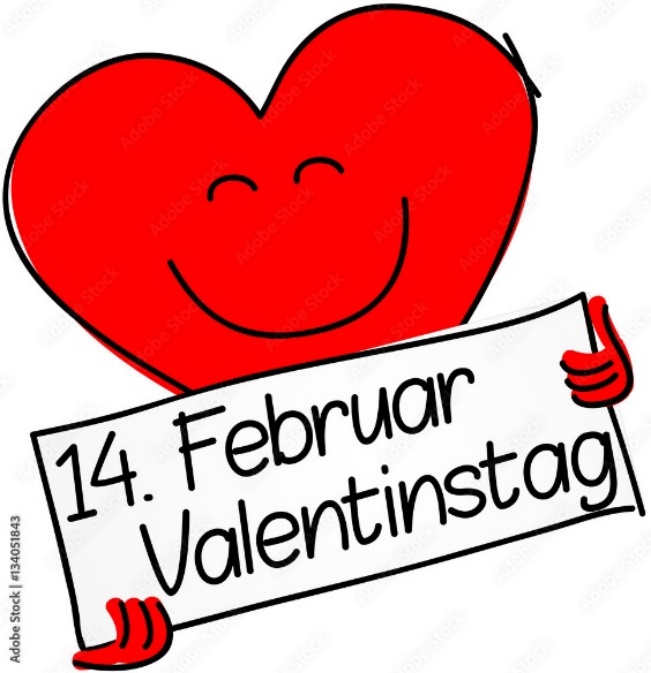 DOBER TEKPRIDRŽUJEMO SI PRAVICO DO SPREMEMBE JEDILNIKA ZARADI DOBAVE SUROVIN DOBAVITELJEV in PRILAGODTIVE JEDILNIKA STAROSTI OTROK.DNEVNO JE OTROKOM NA VOLJO VODA ALI ČAJ.LEGENDA: snovi ali proizvodi, ki povzročajo alergijo ali preobčutljivost:G. Žita, ki vsebujejo gluten, R. Raki in proizvodi iz rakov, J. Jajca in proizvodi iz jajc, Ri. Ribe in proizvodi iz rib, A. Arašid (kikiriki) in proizvodi iz arašidov, S. Zrnje soje inproizvodi iz soje, L. Mleko in mlečni izdelki (vsebujejo laktozo), O. Oreški, Z. Listna zelena in proizvodi iz nje, Go. Gorčično seme ali proizvodi iz njega, Se. Sezamovo seme ali proizvodi iz njega, Ž. Žveplov dioksid ali sulfiti v koncentraciji (več kot 10 mg/kg ali 10 mg/l glede na skupni SO2), B. Volčji bob in proizvodi iz njega, M. Mehkužci in proizvodi iz njih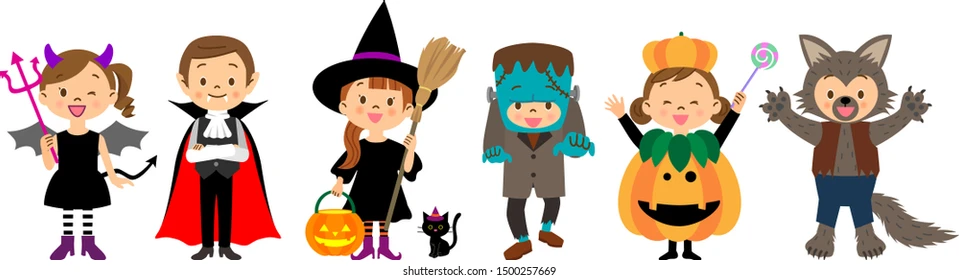 DOBER TEKPRIDRŽUJEMO SI PRAVICODO SPREMEMBE JEDILNIKA ZARADI DOBAVE SUROVIN DOBAVITELJEV in PRILAGODTIVE JEDILNIKA STAROSTI OTROK. DNEVNO JE OTROKOM NA VOLJO VODA ALI ČAJ.LOKALNOLEGENDA: snovi ali proizvodi, ki povzročajo alergijo ali preobčutljivost:G. Žita, ki vsebujejo gluten, R. Raki in proizvodi iz rakov, J. Jajca in proizvodi iz jajc, Ri. Ribe in proizvodi iz rib, A. Arašid (kikiriki) in proizvodi iz arašidov, S. Zrnje soje inproizvodi iz soje, L. Mleko in mlečni izdelki (vsebujejo laktozo), O. Oreški, Z. Listna zelena in proizvodi iz nje, Go. Gorčično seme ali proizvodi iz njega, Se. Sezamovo seme ali proizvodi iz njega, Ž. Žveplov dioksid ali sulfiti v koncentraciji (več kot 10 mg/kg ali 10 mg/l glede na skupni SO2), B. Volčji bob in proizvodi iz njega, M. Mehkužci in proizvodi iz njih.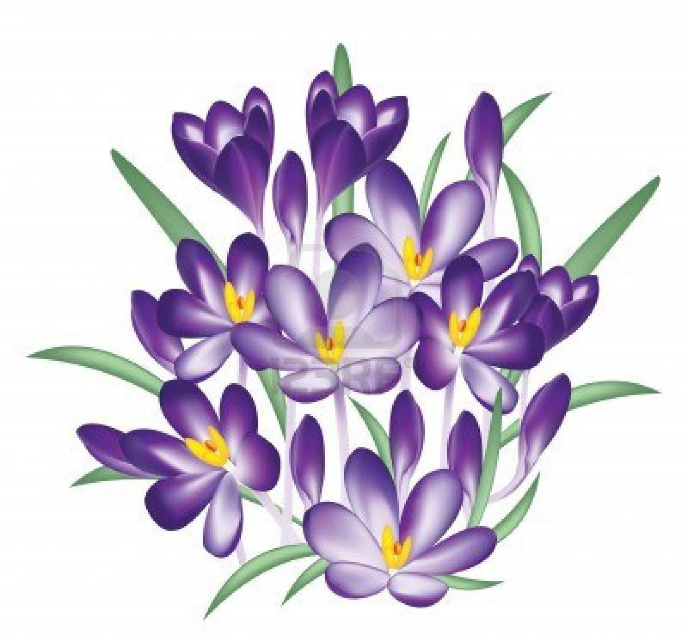 DanZAJTRKKOSILO MALICAPON6.2.Mlečna koruzna juha s čokoladnim posipom in EKO MLEKOM (G, L), hruškaKostna juha z REZANCI (G, Z), SV. PEČENKA, ZELJNE KRPICE (G)Sadni jogurt (L), bananaTOR7.2.Temna bombteka (G, S), aljaževa salama, paradižnik, zeliščni čajGobova juha in AJDOVI ŽGANCI (L, G), borovničevi krompirjeve cmoki z drobtinicami (G, J) Šunka-sir štručka (G, S; L), kiviSRE8.2.PRAZNIKPRAZNIKPRAZNIKČET9.2.RŽENI KRUH (G), maslo (L), MED, bela kava (L, G), mandarinaKokošja juha z RIBANO KAŠO (G, Z), pečena piščančja bedra, mlinci, zelena solata Zelenjavni krožnik, grisin palčke (G, S)PET10.2.MESNI NAMAZ (L), ovseni kruh (G, S), kisle kumarice, sadni čaj z medomMilijonska juha (G), pečen vitki som file (G, Ri), EKO KUS-KUS (G), motovilec v solati Jabolka, mlečni kruhDanZAJTRKKOSILO MALICAPON13.2.Temna žemlja (G, S), šunka, sir (L), korenček, sadni čaj z EKO LIMONO Bograč (G), BUHTELJ, sokSadni krožnik, polnozrnat kruh (G, S, Se)TOR14.2.SADNI JOGURT (L), MAKOVA ŠTRUČKA (G), hruškeGrahova juha, tortilje z piščančjim mesom (G, L), ameriška zeljna solataEKO KEKSI (G, S, L, J), bananaSRE15.2.Umešana jajčka (J), polnozrnat kruh (G, S, L), čaj, jabolkoKokošja juha z zvezdicami (G, Z), EKO RIŽOTA s puranjim mesom, zelena solatasirova štručka (G, S, L), kiviČET16.2.EKO PIRIN ZDROB na mleku (G, L) z okusom vanilje,  bananaKremna juha s hokaido bučo, goveji trakci v naravni omaki (G), KRUHOVE REZINE (G), kitajsko zelje v solati Ajdov kruh (G, S), TUNIN NAMAZ (L, Ri)PET17.2.Koruzni kruh (G, S), topljeni sir (L), trdo kuhana jajčka, paprika, zeliščni čaj z medomPrežganka (G, J), paniran ribji file (G, Ri, J), krompirjeva solata, JABOLČNI SOKRogljiček z marmelado (G, S), mleko (L)DanZAJTRKKOSILO MALICAPON20.2.RŽEN KRUH (G), piščančja pašteta, kisle kumarice, sadni čaj z EKO LIMONOParadižnikova juha, makaronovo meso z EKO TESTENINAMI (G), EKO RDEČA PESA V SOLATIMakova štručka (G, S), rezina sira (L),  kumariceTOR21.2.Krofi (G, S, J), bela kava (G, L), bananaGoveja juha z JUŠNO ABECEDO (G, Z), PEČENICA, EKO KISLA REPA, matevžTemni kruh (G, S), topljeni sir (L), korenčekSRE22.2.NAMAZ Z BUČNIMI SEMENI (L), ovseni kruh (G, S), korenček, zeliščni čaj Brokoli juha, zelenjavni zrezki (J, G), rizi-bizi, motovilec v solati Koruzni kruh (G, S), maslo (L), med, ringloČET23.2.EKO MLEKO (L), EKO KORUZNI KOSMIČI (G), kiviČesnova juha (L), paniran piščančji zrezek (G, J), EKO AJDOVA KAŠA, zelena solataSadni krožnik, ajdov kruh (G, S)PET24.2.Polnozrnata štručka (G, S, Se), piščančja hrenovka, gorčica (Go), sadni čaj Segedin golaž z EKO POLENTO (G), BUHTELJ (G, J, L)Grški jogurt (L), jabolkoDanZAJTRKKOSILO MALICAPON27.2.Jabolčni burek (G), JOGURT (L), mandarinaKokošja juha z RIBANO KAŠO (G, Z), pečene perutničke, pražen krompir, zelena solataAjdov kruh (G, S), čokoladni namaz (O, L)TOR28.2.Piščančja prsa salama, ajdova štručka (G, S), zelena solata, metin čajMesno zelenjavna juha, ajdovi štruklji z orehi in drobtinicami (G, J), KOMPOTSadni krožnik, temni kruh (G, S)SRE1.3. JAJČNI NAMAZ (L, J), koruzni kruh (G, S), jabolko, čajKorenčkova juha, puranji trakci v smetanovi omaki (G, L), njoki (G, J), zelje v solatiOvseni kruh (G, S), marmelada, maslo (L), čaj, mandarinaČET2.3.RŽENI KRUH (G), kisla smetana (L), EKO VIŠNJEV DŽEM, EKO MLEKO (L), mandarinaGoveja juha z REZANCI (G, Z), govedina, pire krompir, špinača (L)Jogurt (L), sezamova štručka (G, S, Se)PET3.3.TUNIN NAMAZ (L, Ri), koruzni kruh (G, S), kisle kumarice, sadni čajJota s prekajeno šunko (G), ajdov kruh (G, S), PECIVO Z EKO SKUTO in sadjemMleko (L), sirova štručka (G, S, L)